Thursday – Maths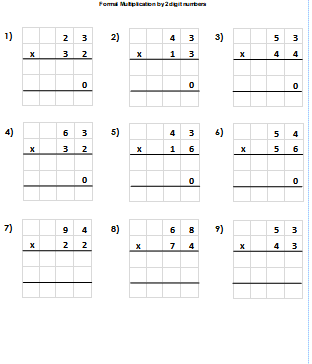 